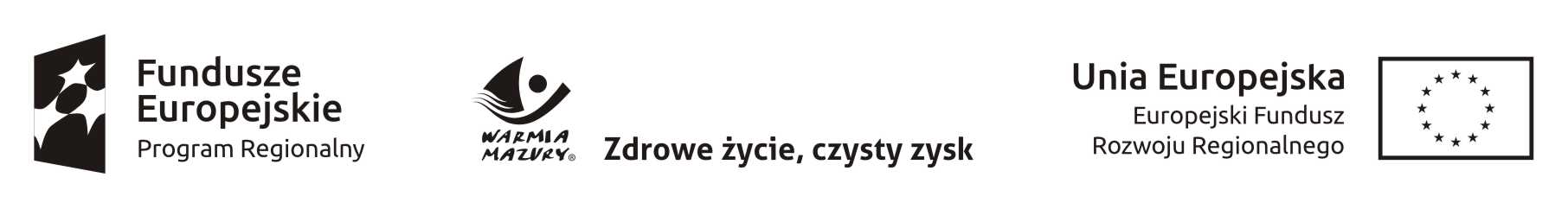   Nidzica, 21.05.2018OZK.272.7.2018Informacja z otwarcia ofertZamawiający działając zgodnie z art. 86 ust. 5 ustawy z dnia 29.stycznia.2004 roku Prawo zamówień publicznych (jedn. tekst: Dz. U. z 2017, poz. 1579) przekazuje poniżej informacje, o których mowa w art. 86 ust. 3 i 4 ustawy Pzp. Otwarcie ofert na „Modernizację ewidencji gruntów i budynków jednostki ewidencyjnej 281103_2 Gmina Kozłowo” które odbyło się w dniu 21.05.2018r. Kwota, jaką Zamawiający zamierza przeznaczyć na sfinansowanie zamówienia wynosi: 1 708 740,00 złW wymaganym terminie złożono następujące oferty:Część 1.Część 2Część 3Część 4Część 5Część 6Jednocześnie informujemy, iż Wykonawca, w terminie 3 dni od zamieszczenia na stronie internetowej informacji, o której mowa w art. 86 ust. 5 Ustawy, przekazuje zamawiającemu oświadczenie o przynależności lub braku przynależności do tej samej grupy kapitałowej, o której mowa w art. 24 ust. 1 pkt 23 Ustawy – wg załączonego wzoru do SIWZ. Wraz ze złożeniem oświadczenia, wykonawca może przedstawić dowody, że powiązania z innym wykonawcą nie prowadzą do zakłócenia konkurencji w postępowaniu o udzielenie zamówienia.										Starosta Nidzicki									         Grzegorz NapiwodzkiNrofertyNazwa firmy oraz adreswykonawcyCena ofertyWysokość kar
umownychDoświadczenie
kierownika prac1Przedsiębiorstwo Usług Geodezyjnych i Kartograficznych „KARTO-GRAF” mgr. Inż. Zbigniew Tryk ul. Gałczyńskiego 1, 10-089 Olsztyn348 000,00 zł0,2%2 zadaniaNrofertyNazwa firmy oraz adreswykonawcyCena ofertyWysokość kar
umownychDoświadczenie
kierownika prac3Geo – Nid, Usługi geodezyjne, Grzegorz Golubiński, 13-100 Nidzica, ul. Rataja 9/26180 000,00 zł0,4%7 zadań4Pracownia Geodezyjno – Kartografincza GEOMARK Marek Nowak, 13-100 Nidzica, ul. Jagiełły 8295 569,00 zł0,2%8 zadańNrofertyNazwa firmy oraz adreswykonawcyCena ofertyWysokość kar
umownychDoświadczenie
kierownika prac2Okręgowe Przedsiębiorstwo Geodezyjno-Kartograficzne Społka zo.o., 10-117 Olsztyn, 
ul. 1 Maja 13276 732,78 zł0,2%9 zadańNrofertyNazwa firmy oraz adreswykonawcyCena ofertyWysokość kar
umownychDoświadczenie
kierownika prac2Okręgowe Przedsiębiorstwo Geodezyjno-Kartograficzne Społka zo.o., 10-117 Olsztyn, 
ul. 1 Maja 13425 065,86 zł0,2%9 zadańNrofertyNazwa firmy oraz adreswykonawcyCena ofertyWysokość kar
umownychDoświadczenie
kierownika prac2Okręgowe Przedsiębiorstwo Geodezyjno-Kartograficzne Społka zo.o., 10-117 Olsztyn, 
ul. 1 Maja 13284 813,88 zł0,2%9 zadańNrofertyNazwa firmy oraz adreswykonawcyCena ofertyWysokość kar
umownychDoświadczenie
kierownika prac2Okręgowe Przedsiębiorstwo Geodezyjno-Kartograficzne Społka zo.o., 10-117 Olsztyn, 
ul. 1 Maja 13252 848,64 zł0,2%9 zadań